Månedsbrev for Oktober 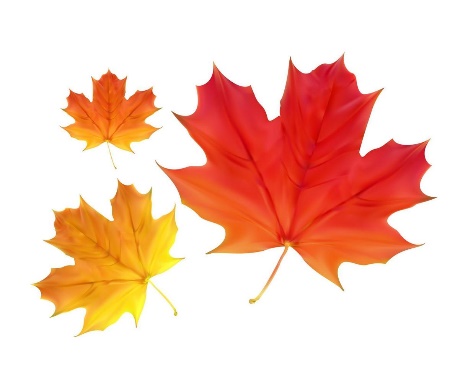 Da var vi kommet til Oktober måned. Her kommer et lite tilbakeblikk på hva store og små gjorde på Smørblomst i September: I September har vi hatt brannvern uke, barna har fått blitt litt kjent med brannbamsen Bjørnis. Bjørnis har fokus på brannvern og det har vært spennende å høre hva han hadde å fortelle i samlingene, vi har også naturlig nok hatt brannøvelse, da fikk barna høre brannalarmen og vi gikk stille og rolig ut på samlingsplassen vår borte ved dumpehuska, vi hadde forberedt barna i forkant om hva som skulle skje og hvor vi sammen skulle gå. Etter at brannøvelsen var ferdig fikk alle barna hilse på en liten «mini» Bjørnis som Kristine på Tiriltunge kom rundt med.Barna på smørblomst har også studert fargene rød og gul og fått malt hver sitt maleri med «brann» . I September måned har vi også i samlingsstunder så smått begynt å se på husene til hverandre. Det har virkelig vært stor stas for det enkelte barn å få lov til å komme frem under samlingsstunden, å sitte på stol å vise og fortelle fra bildene  Vi har også hatt foreldremøte, tusen takk til alle som ble med på det, veldig hyggelig å bli bedre kjent! Hver torsdag fremover skal vi under den daglige samlingsstunden se i Vennebøkene som barnehagen har. I vennebøkene får barna bli kjent med forskjellige følelser, lære hva de betyr og sette ord på de.Resten av Oktober måned skal barna på Humlene hver fredag se film i fellesrommet sammen med de andre store avdelingene, dette er film som Forut har laget i forbindelse med FN`Dagen 24. Oktober.Alle barna på avdelingen skal også lage kunst som dere kan kjøpe på FN`Dagen. Det vil også bli salg av lapskaus, kr 25 for en porsjon, det kommer lapp på døra inn til avdelingen slik at de som ønsker lapskaus kan skrive seg på Hjertelig velkommen til FN`Cafe 24. Oktober kl 14.00-16.00                        Med vennlig hilsen Smørblomst               Inger Marie, Charlotte, Alexandra og Justyna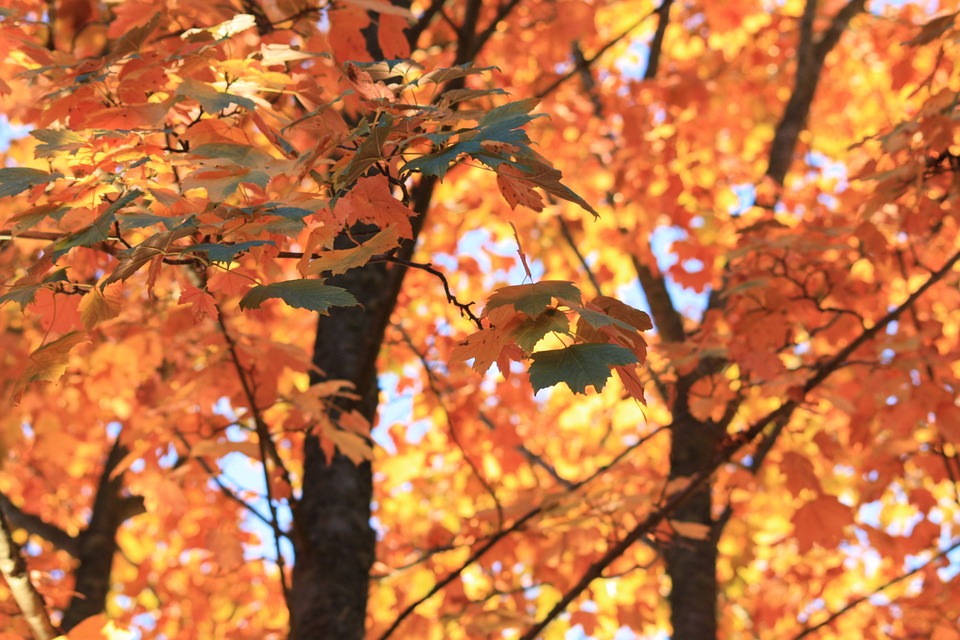 